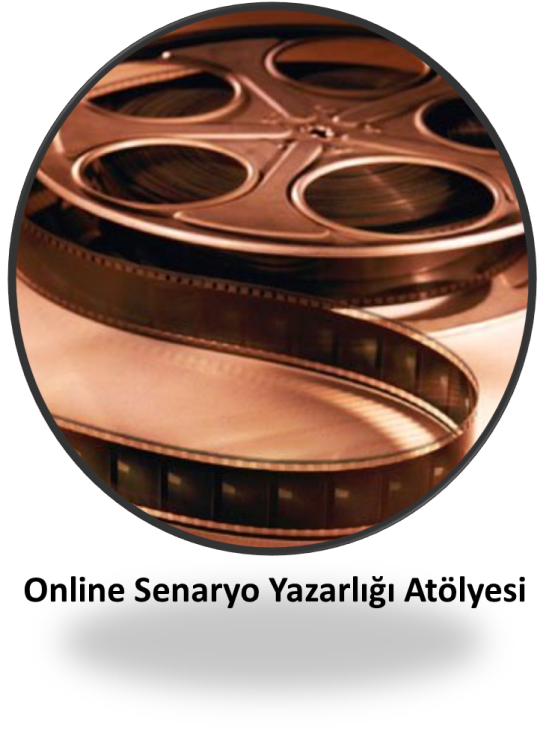 Gül Abus Semerci ile Başlangıç Düzeyi Online Senaryo Yazarlığı AtölyesiTecrübeli senaristlerden senaryo eğitimi almak senarist olmak ister misiniz? Hayallerinizi ertelemeyin!Başlangıç düzeyi online senaryo yazarlığı eğitimimiz 2 Ekim 2013 Çarşamba günü başlayacaktır. 8 hafta sürecek ve her hafta çarşamba akşamı 20.00-23.00 saatleri arasında 3 saat ders yapılacaktır. Dersler interaktiftir, hocamız kamera ve mikrofonu açık şekilde dersi anlatmaktadır. Katılımcılar da ister webcam’leriyle, ister mikrofonlarıyla, isterlerse sadece yazarak katılabilirler.Tüm eğitimlerimiz kaydedilmektedir, videoları dersten sonra tekrar izleyebilir veya bilgisayarınıza indirebilirsiniz. Kaçırdığınız dersleri de videolarından takip edebilirsiniz.Eğitim Gül Abus Semerci tarafından verilmektedir. Gül Hanım’ın özgeçmişi* ve eğitim programı** sayfanın altındadır.27 Eylül'e kadar %10 Erken Kayıt indirimli kaydolabilirsiniz! Hikayeden, olay örgüsü, karakter yaratma, kurgu, tretman ve diyalog bu ders kapsamında işlenecektir. Dizi ve sinema senaryosu yazımıyla ilgili çalışmalar yapılacaktır.Not: Kurban Bayramı haftasında ders yapılmayacaktır. Bir sonraki hafta derslere devam edilecektir.Ödemeler sadece havale/EFT ile alınmaktadır, kayıt olmak için lütfen info@senaryoekibi.com adresimize dönüş yapınız.Ayrıntılar:http://www.senaryoekibi.com/?pnum=20&pt=Online%20Senaryo%20Yazarl%C4%B1%C4%9F%C4%B1%20At%C3%B6lyesiNeden Online Senaryo Eğitimi ?
İnternet üzerinden verilen kurslarımız bir web platformu üzerinden düzenlenir. Sizin herhangi bir program kurmanıza gerek yoktur, e-mail adresinize ders saatinden 15 dakika önce gönderilecek link'e tıklamanız yeterli olacaktır.Bu platform üzerinde hem sesli iletişim kurulabilmekte, hem de yazı yazılabilmektedir. İsterseniz webcam'inizi, isterseniz mikrofonunuzu kullanabilir yazılı, sesli veya görüntülü olarak katılabilirsiniz.Beyaz tahta üzerinde çizimler, anlatımlar yapılabilecektir, görsel malzemeler kullanılacak, vidyolar izlenecektir.  Platform hocamızın kontrolünde olacak, söz isteyen kullanıcı izin verildiği anda konuşabilecektir. Sorularınızı, projelerinizi tartışabileceksiniz.Derslerimiz pratik ağırlıklıdır.Avantajları:  Dünyanın her yerinden katılabilirsiniz.Katılamadığınız dersin vidyosunu izleyebilirsiniz. Hatta geçmiş vidyoları defalarca izleyerek bilgilerinizi tazeleyebilirsiniz.İstanbul'da yaşayanlar için trafik problemi olmaz. Evinizde ders dinlemenin rahatlığını hissedersiniz. Kursa gitmek için birkaç saatinizi yolda geçirmezsiniz.Yüz yüze kurslara göre çok düşük ücretlidir.*Gül Abus Semerci ÖzgeçmişDoğum: 1968 Gölcük.Eğitim: Dokuz Eylül Üniversitesi Güzel Sanatlar Fakültesi Tiyatro-Yazarlık Bölümü.Gazetecilik ve dergicilik, televizyon programlarında metin yazarlığı ve editörlük yaptı. Yeni Harman, Öküz, Hayvan dergilerinde “Peri Öztürk” adıyla yazıları yayınlandı.Basılan KitaplarıCanım Kocacım (Bilgi Yayınevi-1993)Hamdi Bey/Kara Pelerinli Bir Şövalye) (Bilgi Yayınevi-1995)Pisuvar Tedirginliği (Çınar Yayınları-2000)Film, dizi: Banyo (Sinema filmi-yön:Mustafa Altıoklar,2005)Başımın Belası (Tv Filmi-2007,Türkmax)Canım Kocacım (2002-Tv dizi,TRT)Sevinçli Haller (2004-Tv dizi, Atv)Kadının Sessizliği (Tv dizi-Atv)Zoraki Koca (Tv dizi-Kanal D2007)Oks Anneleri (Tv dizi-Fox2007)Son Ağa (Tv dizi-Star2008)İstanbul Çocukları (Tv dizi-Star 2009)Karamel (Tv dizi-Star2009)Yalancısın Sen (Tv dizi-Atv2009)Kahve Bahane (Tv dizi-Türkmax-2010)Kalbim Seni Seçti (Atv-2011)Ödüller:  1989, 1992 ve  1993 yıllarında Suat Taşer Kısa Oyun Yarışması, Ömer Seyfettin Öykü Yarışması ve Kültür Bakanlığı Oyun Yarışması’nda ödül aldı. 
**BAŞLANGIÇ DÜZEYİ ONLINE SENARYO KURSU PLANI1. hafta Hikaye nedir?
Hikaye kurma çalışması Pratik

2. hafta Çatışma
Çatışma kurma çalışması Pratik

3. hafta Karakter
Karakter kurma çalışması Pratik

4. hafta Olay örgüsü
Olay örgüsü kurma çalışması Pratik

5. hafta Sinopsis Tretman
Sinopsis Çalışması Pratik

6. hafta Tretman Çalışması
Tretman çalışması Pratik

7. hafta Diyalog nedir?
Diyalog çalışması Pratik

8. hafta Senaryo
Senaryo çalışması Pratik